CURRICULUM VITAE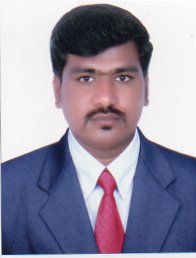 MARUTHI 				Email: maruthi-393872@2freemail.comSummaryProfile			:	Male 35 MarriedNationality 		:  	IndianCurrent Position 	:	LecturerPreferred Location	:	 DubaiSalary Expectations	:	Not Specified/NegotiableWork ExperienceJuly 2018 to May2019	Bangalore.Position	LecturerJuly /2017-Dec/2017		BangalorePosition			Lecturer 				I am Responsible for:Monitors regularly the preparation of the schemes and records of work to ensure proper implementation of teaching Programmes.Ensures the availability of both teaching and learning materials in the subject group in order to facilitate effective teaching and learning.Plans and co-ordinates regularly professional meetings for serving teachers and timely orientation for new teachers in order to enhance standards of teaching and keep teachers abreast with new developments.Teaches effectively in order to impart the relevant knowledge, skills and attitudes.June/2014-May2017		Banasawadi, BangalorePosition			Lecturer 				 I am Responsible forPreparing the plan according to the organizationPresenting the plan in front of seniors.Implementing the suggestions in the plan.Identifying the resources of the project.Ensuring that work should be done on time.Supervising the each stage of learning and giving suggestions.Training the new employeeAugust/2010-May2014	Sri Siddarameshwara Group of Institution Byrathi, BangalorePosition			Lecturer				I am Responsible forInterviewing course applicantsLecture planning, preparation and researchContact and teaching time with studentsChecking and assessing students' workEncouraging personal development via tutorial or pastoral workEducation:Year 			Course				University			Grade2007-2010		MBA in Marketing	Vishveshwaraiah Technological university	57%2004-2007		B.Com in Finance and		Bangalore University			60% Accounting2002-2004		PU in Commerce		PU Board Bangalore			65%May 2002		SSLC			Sree Siddaganga High School 		69%Other Certificates:Year		Course				Institute				Grade2005		Tally ERP 9.0			Aptech Computer education center  	Distinction								Nelamangala2003-2004 	English Typing Junior		Venkateshwara Commerce School	 B 2003—2004	Ms.Office			St.Michel Computer Center		ALanguagesEnglish		:	FluentKannada		:	NativeHindi			: 	Write and Read only Personal Qualities:Strong motivational skillsRemarkable analytical and Logical SkillsAbility to give the better result in pressure situationGood communication skills in written and verbal both    									Sincerely yours,Date:  Place:  Bangalore                 		                                         	  MARUTHI 